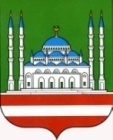 Начальнику Департаментакультуры Мэрии г. Грозного              М.С-М.АмаевойОтчет  мероприятий по профилактике наркомании, алкоголизма и табакокурения и предупреждению распространения социально-значимых заболеваний   за 4 квартал 2019г.23 октября в филиале №8 МБУ «Централизованной библиотечной системы» г.Грозного, для наших юных пользователей, была проведена викторина «Где живут витамины». Начиная мероприятие, ведущий рассказал присутствующим о необходимости здоровья, как в зрелом, так и совсем еще юном возрасте. О составляющих, из которых складывается наше здоровье. Какие факторы влияют на наше здоровье. И что мы сами можем сделать для нашего здоровья. После чего, присутствующие приняли активное участие в ни менее интересной викторине, состоящей из пяти конкурсов, где участники вспомнить пословицы и поговорки о здоровье, ответили на вопросы ведущего и многое другое. Тут же, для участников был проведен ни большой тест, где ребята могли проверить, насколько они здоровы. Вниманию посетителей, была оформлена книжная выставка «Если хочешь быть здоров!», где посетители нашли немало нужной и полезной информации о здоровье, здоровом образе жизни. Цель – профилактика и предупреждение распространения социально-значимых заболеваний; пропаганда здорового образа жизни.Участники – 12чел., зрители – 22 чел.24 октября в филиале «Алхан-Чурт» МБУ «Централизованной библиотечной системы г. Грозного» прошел час спорта «Твой выбор – твоя жизнь». Цель мероприятия – сформировать представление о здоровье как об одной из главных ценностей человеческой жизни, привлечение внимания к пропаганде ЗОЖ. В ходе профилактического мероприятия библиотекарь рассказал присутствующим о здоровом образе жизни, о факторах, влияющих на здоровье, о вредных привычках, которые пагубно влияют на здоровье человека. В конце мероприятия библиотекарь призывал читателей оставаться невосприимчивыми к соблазнам вредных привычек, заниматься спортом, соблюдать режим дня, читать много книг и проводить время с пользой для здоровья. К мероприятию была оформлена выставка-призыв «Хочешь быть здоровым – будь!», которая поможет сохранить здоровье человека.Участники - 1 чел. зрители – 24 чел.5 ноября в филиале №6 МБУ «Централизованная библиотечная система» г. Грозного прошла викторина - игра «Целебные растения вокруг нас», по профилактике и предупреждению распространения социально-значимых заболеваний. Библиотекарь рассказала участникам об известных и малоизвестных полезных растениях, травах и деревьях. Затем участники разделились на две команды, где каждая группа выбрать себе капитана. По истечении отведенного времени команды по очереди отвечали на вопросы викторины. Так же каждый из присутствующих вспомнил правила сбора лекарственных растений, рассказали о своих любимых растениях и как они за ними ухаживают.Участники – 5 чел., зрители - 13 чел.20 ноября в филиале № 22 МБУ «Централизованной библиотечной системы» г. Грозного повели информ – досье «Не бери в друзья врагов» . Цель данного мероприятия – укрепление здоровья населения и снижение уровня основных социально – значимых заболеваний. Организаторы постарались распространить среди подростков информацию о том, к каким последствиям может привести курение, употребление алкоголя и наркотических веществ. А также постарались сориентировать присутствующих, на здоровый образ жизни. К мероприятию была оформлена и представлена книжная выставка: «Здоровое поколение-богатство страны».Участники – 4 чел., зрители – 13 чел.22 ноября в Детском отделе МБУ «Централизованной библиотечной системы» г. Грозного в целях обучения детей безопасному пользованию интернетом для учащихся 2-го класса состоялась беседа-диалог «Компьютер-враг или помощник». При помощи электронной презентации «Безопасный Интернет», девочки и мальчики узнали, как правильно пользоваться социальными сетями, как определять какая информация не навредит им и их близким, как обезопасить себя от интернет-мошенников. И самое главное правило, которое школьники освоили в ходе урока, что нужно всегда советоваться с родителями, так как именно дети и подростки часто становятся жертвой сетевых преследователей и мошенников.Участники - 1 чел., зрители - 24 чел.2 декабря в филиале № 24 МБУ «Централизованная библиотечная система» г. Грозного прошла Беседа «Зловещая тень над миром», в ходе которого ребятам напомнили, что надо очень бережно относиться к своему здоровью, так как здоровье – это ценный дар и далеко не все болезни можно вылечить, поэтому лучше ими не болеть! Библиотекари постарались донести до слушателей мысль о том, что проблема ВИЧ касается сегодня каждого. Вирус не выбирает людей по социальному положению, образу жизни и привычкам и может попасть в организм любого человека. Вниманию посетителей была представлена выставка-информация «Что мы знаем о ВИЧ/СПИДЕ?» по истории заболевания, о путях передачи вируса, синдромах и группах риска, лечении и профилактике ВИЧ-инфекции, книги и буклеты посвященные проблемам заболевания.Участники - 1 чел., зрители - 10 чел2 декабря в филиале № 29 МБУ «Централизованная библиотечная система» г. Грозного была организована выставка-предостережение «Спаси свое здоровье, спаси свою мечту», в целях привлечения внимания окружающих нас людей к проблеме ВИЧ-инфекции и СПИДу. Библиотекари провели библиографический обзор представленных на выставке изданий, периодики по истории заболевания и по ее профилактике. В завершении мероприятия участникам роздали подготовленные тематические закладки для книг «Не отнимай у себя завтра».Участники - 2 чел., зрители - 37 чел.2 декабря в филиале № 6 МБУ «Централизованная библиотечная система» г. Грозного прошел урок здоровья по профилактике и предупреждению распространения социально-значимых заболеваний «Жизнь прекрасна - не губите ее». Цели мероприятия: способствовать формированию у читателей потребности в здоровом образе жизни; выработать умение психологически противодействовать психоактивным веществам; привлечь внимание читателей к проблемам борьбы с наркоманией, курением. Читатели узнали, что такое привычка, какие привычки считаются полезными, а какие мешают быть здоровыми. Рассказали о вредные привычках, таких как: долгое жевание жевательной резинки, чрезмерное увлечение компьютерными играми, обкусывание ногтей и заусенцев. Также о проблемах курения, алкоголизма и наркомании. Перед участниками мероприятия были поставлены такие вопросы: Какой вред причиняют организму подростка применение наркотиков? Как поступить правильно, если ты узнал о том, что твой друг наркоман? Библиотекарь вместе с участниками рассуждали о причинах появления и последствиях вредных привычек.Участники – 8 чел., зрители - 30 чел.2 декабря в филиале № 11 МБУ «Централизованная библиотечная система». г. Грозного была оформлена книжная выставка « Жизнь твоя. Борись за нее. » Цель выставки - профилактика и предупреждение о распространении социально-значимых заболеваний. Работники библиотеки, рассказали о важности ведения здорового образа жизни, о правильном питании, о спорте, о вреде использования токсических веществ: сигареты, алкоголь, таблетки, энергетики и т.д.Участники – 3 чел., зрители – 19 чел.2 декабря в филиале № 11 МБУ «Централизованная библиотечная система». г. Грозного была проведена беседа « факты о ВИЧ - инфекции». Цель беседы - Профилактика и предупреждение о распространении социально-значимых заболеваний. На беседе рассказали о том, что ВИЧ остается одной из самых значительных проблем общественного здравоохранения в мире, особенно в странах с низким и средним уровнем дохода. А также о том, что ВОЗ выпустила ряд нормативных руководящих принципов и оказывает поддержку странам в разработке и осуществлении политики и программ, направленных на улучшение и расширение услуг по профилактике, лечению, уходу и поддержке при ВИЧ для всех нуждающихся людей.Участники – 4., зрители – 40 чел.12 декабря в филиале № 19 МБУ «Централизованная библиотечная система» г. Грозного провели обзор справочной литературы «Книги обо всем на свете помогают нашим детям». Цель мероприятия - вызвать у школьников интерес к книге, научить их ориентироваться в библиотечном пространстве, сформировать бережное отношение к книге. Гости библиотеки смогли познакомиться с правилами пользования библиотекой, графиком работы, отделами, анонсами на грядущий месяц, а также окунуться в разнообразие книг и журналов. В рамках мероприятия читателям были показаны интересные видеоролики о том, что такое книга и как она появилась, какие этапы она проходит, чтобы попасть на полку в библиотеку. В читальном зале была представлена книжная выставка, на которой были представлены книжные издания, посвященные истории создания книги.Участники – 3 чел., зрители – 20 чел.16 декабря в Детском отделе МБУ «Централизованной библиотечной системы» г. Грозного в целях ознакомления детей с понятием информационная безопасность в сети интернет проведен час любознательных «Интернет - продлёнка». Библиотекарь рассказала школьникам, что такое Интернет, какие возможности он дает, но и какие опасности там можно встретить. С помощью презентации «Безопасный Интернет» дети узнали, что полезного внесла всемирная сеть в нашу жизнь и какой вред может быть от частого нахождения в сети. Далее были рассмотрены такие опасности как преступники в Интернете, вредоносные программы, азартные игры, интернет - хулиганство и многое другое. Мероприятие завершилось рассказом о вреде интернет - зависимости и обзором книжно-информационной выставки «Занимательный компьютер».Участники - 3 чел., зрители - 55 чел.17 декабря в филиале № 23 МБУ «Централизованная библиотечная система» г. Грозного, прошел час полезной информации «Стоп! Электроприбор». Цель мероприятия: познакомить учащихся с основами бережного отношения с электроприборами. На этом часе мы познакомили наших пользователей с правилами обращения с электроприборами, и правилами безопасности. К чему приводит неправильное обращение приборами, и какие бывают последствия? Как уберечься от несчастных случаев? Эти и другие вопросы мы обсудили с учащимися 3-4 классов на нашем часе.Участники - 3 чел., зрители – 43 чел.20 декабря в филиале № 19 МБУ «Центральная библиотечная система» г. Грозного провели диспут «Нужен ли нам здоровый образ жизни?». Началось мероприятие рассказом библиотекаря о том, что каждый человек должен и обязан внимательно следить за своим здоровьем, питанием и физической активностью. Рассказ сопровождался показом презентации «Здоровым быть здорово!» и видеороликами о вредных привычках. В ходе диспута библиотекарь предложила учащимся ответить на различные вопросы, подумать и поразмышлять над тем: в чем преимущества ЗОЖа, кто должен заботиться о здоровье, могут ли вредные привычки препятствовать успеху в жизни, нужны ли административные меры для борьбы за ЗОЖ? Ребята активно приняли участие в диспуте, отвечали на вопросы, спорили и высказывали свое мнение. В заключение сделали вывод: «Здоровье напрямую зависит от образа жизни, который мы ведем, что едим, как спим, сколько времени уделяем спорту, имеем ли вредные привычки».Участники - 3 чел., зрители – 35 чел.Директор                                                                                             А.Х.МумаеваДЕПАРТАМЕНТ КУЛЬТУРЫМЭРИИ г. ГРОЗНОГОМУНИЦИПАЛЬНОЕ БЮДЖЕТНОЕУЧРЕЖДЕНИЕ «ЦЕНТРАЛИЗОВАННАЯБИБЛИОТЕЧНАЯ СИСТЕМА»г. ГРОЗНОГОул. Угрюмова, 75, Грозный,Чеченская Республика, 364038Тел./факс: (8712) 22-63-04e-mail: cbschr@mail.ru                  ______________ № __________                  На № _________ от __________СОЬЛЖА-Г1АЛИН МЭРИНКУЛЬТУРАН ДЕПАРТАМЕНТ«БИБЛИОТЕКИЙН  ЦЕНТРАЛИЗОВАННИСИСТЕМА» СОЬЛЖА-Г1АЛИНМУНИЦИПАЛЬНИ БЮДЖЕТАНУЧРЕЖДЕНИСоьлжа-Г1ала, Угрюмован урам, 75Нохчийн Республика, 364038 Тел./факс: (8712) 22-63-04e-mail: cbschr@mail.ru